АДМИНИСТРАЦИЯ МУНИЦИПАЛЬНОГО ОБРАЗОВАНИЯГОРОД НОВОРОССИЙСКПОСТАНОВЛЕНИЕот 17 марта 2022 г. N 1375ОБ УТВЕРЖДЕНИИ ПОРЯДКАУВЕДОМЛЕНИЯ ПРЕДСТАВИТЕЛЯ НАНИМАТЕЛЯ (РАБОТОДАТЕЛЯ),ОРГАНЫ ПРОКУРАТУРЫ ИЛИ ДРУГИЕ ГОСУДАРСТВЕННЫЕ ОРГАНЫО ФАКТАХ ОБРАЩЕНИЯ В ЦЕЛЯХ СКЛОНЕНИЯ МУНИЦИПАЛЬНОГОСЛУЖАЩЕГО АДМИНИСТРАЦИИ МУНИЦИПАЛЬНОГО ОБРАЗОВАНИЯГОРОД НОВОРОССИЙСК, ЕЕ ОТРАСЛЕВЫХ (ФУНКЦИОНАЛЬНЫХ)И ТЕРРИТОРИАЛЬНЫХ ОРГАНОВ К СОВЕРШЕНИЮ КОРРУПЦИОННЫХПРАВОНАРУШЕНИЙ И О ПРИЗНАНИИ УТРАТИВШИМИ СИЛУ НЕКОТОРЫХПОСТАНОВЛЕНИЙ АДМИНИСТРАЦИИ МУНИЦИПАЛЬНОГО ОБРАЗОВАНИЯГОРОД НОВОРОССИЙСКВ соответствии с Федеральными законами от 2 марта 2007 года N 25-ФЗ "О муниципальной службе в Российской Федерации", от 25 декабря 2008 года N 273-ФЗ "О противодействии коррупции", от 6 октября 2003 года N 131-ФЗ "Об общих принципах организации местного самоуправления в Российской Федерации", Законом Краснодарского края от 23 июля 2009 года N 1798-КЗ "О противодействии коррупции в Краснодарском крае", Указом Президента Российской Федерации от 21 июля 2010 года N 925 "О мерах по реализации отдельных положений Федерального закона "О противодействии коррупции", руководствуясь статьей 34 Устава муниципального образования город Новороссийск, постановляю:1. Утвердить Порядок уведомления представителя нанимателя (работодателя), органы прокуратуры или другие государственные органы о фактах обращения в целях склонения муниципального служащего администрации муниципального образования город Новороссийск, ее отраслевых (функциональных) и территориальных органов к совершению коррупционных правонарушений (прилагается).2. Признать утратившими силу:2.1. Постановление администрации муниципального образования город Новороссийск от 1 августа 2011 года N 3587 "Об утверждении порядка уведомления представителя нанимателя (работодателя) о фактах обращения в целях склонения муниципального служащего к совершению коррупционных правонарушений".2.2. Постановление администрации муниципального образования город Новороссийск от 20 февраля 2014 года N 1304 "О внесении изменений в постановление администрации муниципального образования город Новороссийск от 1 августа 2011 года N 3587 "Об утверждении порядка уведомления представителя нанимателя (работодателя) о фактах обращения в целях склонения муниципального служащего к совершению коррупционных правонарушений".3. Отделу информационной политики и средств массовой информации администрации муниципального образования город Новороссийск опубликовать настоящее постановление в печатном бюллетене "Вестник муниципального образования город Новороссийск" и разместить на официальном сайте администрации муниципального образования город Новороссийск.4. Контроль за выполнением настоящего постановления оставляю за собой.5. Настоящее постановление вступает в силу со дня его официального опубликования.Главамуниципального образованияА.В.КРАВЧЕНКОПриложениеУтвержденпостановлениемадминистрации муниципальногообразования город Новороссийскот 17 марта 2022 г. N 1375ПОРЯДОКУВЕДОМЛЕНИЯ ПРЕДСТАВИТЕЛЯ НАНИМАТЕЛЯ (РАБОТОДАТЕЛЯ), ОРГАНЫПРОКУРАТУРЫ ИЛИ ДРУГИЕ ГОСУДАРСТВЕННЫЕ ОРГАНЫ О ФАКТАХОБРАЩЕНИЯ В ЦЕЛЯХ СКЛОНЕНИЯ МУНИЦИПАЛЬНОГО СЛУЖАЩЕГОАДМИНИСТРАЦИИ МУНИЦИПАЛЬНОГО ОБРАЗОВАНИЯ ГОРОД НОВОРОССИЙСК,ЕЕ ОТРАСЛЕВЫХ (ФУНКЦИОНАЛЬНЫХ) И ТЕРРИТОРИАЛЬНЫХ ОРГАНОВК СОВЕРШЕНИЮ КОРРУПЦИОННЫХ ПРАВОНАРУШЕНИЙ1. Порядок уведомления представителя нанимателя (работодателя) о фактах обращения в целях склонения муниципального служащего к совершению коррупционных правонарушений (далее - Порядок) разработан в соответствии с требованиями части 5 статьи 9 Федерального закона Российской Федерации от 25 декабря 2008 года N 273-ФЗ "О противодействии коррупции" (далее - Закона) и определяет перечень сведений, содержащихся в уведомлениях, организацию проверки этих сведений и порядок регистрации уведомлений.2. Во всех случаях обращения к муниципальному служащему каких-либо лиц в целях склонения его к совершению коррупционных действий муниципальный служащий обязан уведомить о данных фактах главу муниципального образования, органы прокуратуры или другие государственные органы по форме, указанной в приложении N 1 к Порядку.3. Глава муниципального образования, при получении уведомления муниципального служащего, поручает начальнику управления кадровой политики администрации муниципального образования город Новороссийск рассмотреть уведомление и, при необходимости, провести по указанным в уведомлении фактам проверку.4. Рассмотрение сведений, содержащихся в уведомлениях о фактах обращения в целях склонения муниципального служащего к совершению коррупционных правонарушений, проводится по поручению главы муниципального образования город Новороссийск управлением кадровой политики администрации муниципального образования город Новороссийск.5. Управлением кадровой политики администрации муниципального образования город Новороссийск регистрируется поступившее уведомление муниципального служащего в журнале установленной формы, и в течение 15 рабочих дней осуществляется проверка изложенных в нем фактов в установленном законом порядке. Результаты проверки представляются главе муниципального образования в виде служебной записки с приложением документов, подтверждающих факты склонения муниципального служащего к совершению коррупционных правонарушений. Глава муниципального образования город Новороссийск принимает решение о направлении материалов проверки в правоохранительные органы.6. Для регистрации уведомлений о фактах обращения в целях склонения муниципального служащего к совершению коррупционных правонарушений управлением кадровой политики администрации муниципального образования город Новороссийск ведется "Журнал учета уведомлений о фактах обращения в целях склонения муниципального служащего к совершению коррупционных правонарушений" по форме согласно приложению N 2 к настоящему Порядку.И.о. начальника управлениякадровой политикиИ.А.ПЕРМЯКОВПриложение N 1к Порядку уведомленияпредставителя нанимателя(работодателя), органыпрокуратуры или другиегосударственные органыо фактах обращения в целяхсклонения муниципальногослужащего администрациимуниципального образованиягород Новороссийск к совершениюкоррупционных правонарушенийИ.о. начальника управлениякадровой политикиИ.А.ПЕРМЯКОВПриложение N 2к Порядку уведомленияпредставителя нанимателя(работодателя), органыпрокуратуры или другиегосударственные органыо фактах обращения в целяхсклонения муниципальногослужащего администрациимуниципального образованиягород Новороссийск к совершениюкоррупционных правонарушенийИ.о. начальника управлениякадровой политикиИ.А.ПЕРМЯКОВ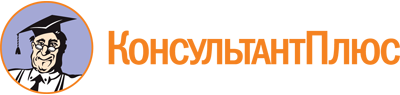 Постановление администрации муниципального образования город Новороссийск от 17.03.2022 N 1375
"Об утверждении Порядка уведомления представителя нанимателя (работодателя), органы прокуратуры или другие государственные органы о фактах обращения в целях склонения муниципального служащего администрации муниципального образования город Новороссийск, ее отраслевых (функциональных) и территориальных органов к совершению коррупционных правонарушений и о признании утратившими силу некоторых постановлений администрации муниципального образования город Новороссийск"Документ предоставлен КонсультантПлюс

www.consultant.ru

Дата сохранения: 25.09.2023
 ___________________________________________________________________________________________________________________________________________________________________________________________________________________________________________________________________________________________________________________________(Ф.И.О. нанимателя (работодателя), либо должность, Ф.И.О. представителя органов прокуратуры или иного государственного органа)(Ф.И.О. нанимателя (работодателя), либо должность, Ф.И.О. представителя органов прокуратуры или иного государственного органа)(Ф.И.О. нанимателя (работодателя), либо должность, Ф.И.О. представителя органов прокуратуры или иного государственного органа)ототот___________________________________________________________________________________________________________________________________________________________________________________________________________________________________________________________________________________________________________________________(Ф.И.О. муниципального служащего, наименование должности и структурного подразделения)(Ф.И.О. муниципального служащего, наименование должности и структурного подразделения)(Ф.И.О. муниципального служащего, наименование должности и структурного подразделения)УВЕДОМЛЕНИЕУВЕДОМЛЕНИЕУВЕДОМЛЕНИЕУВЕДОМЛЕНИЕВ соответствии со статьей 9 Федерального закона Российской Федерации от 25.12.2008 N 273-ФЗ "О противодействии коррупции" я, ______________________________________________, настоящим уведомляюВ соответствии со статьей 9 Федерального закона Российской Федерации от 25.12.2008 N 273-ФЗ "О противодействии коррупции" я, ______________________________________________, настоящим уведомляюВ соответствии со статьей 9 Федерального закона Российской Федерации от 25.12.2008 N 273-ФЗ "О противодействии коррупции" я, ______________________________________________, настоящим уведомляюВ соответствии со статьей 9 Федерального закона Российской Федерации от 25.12.2008 N 273-ФЗ "О противодействии коррупции" я, ______________________________________________, настоящим уведомляю(Ф.И.О., должность)(Ф.И.О., должность)(Ф.И.О., должность)об обращении ко мне "____"____________ ____ г. гр.об обращении ко мне "____"____________ ____ г. гр.об обращении ко мне "____"____________ ____ г. гр.об обращении ко мне "____"____________ ____ г. гр.____________________________________________________________________________________________________________________________________________________________________________________________________________________________________________________________________________(Ф.И.О.)(Ф.И.О.)(Ф.И.О.)(Ф.И.О.)в целях склонения меня к совершению коррупционных действий, а именнов целях склонения меня к совершению коррупционных действий, а именнов целях склонения меня к совершению коррупционных действий, а именнов целях склонения меня к совершению коррупционных действий, а именно____________________________________________________________________________________________________________________________________________________________________________________________________________________________________________________________________________(перечислить, в чем выражается склонение к коррупционным действиям)(перечислить, в чем выражается склонение к коррупционным действиям)(перечислить, в чем выражается склонение к коррупционным действиям)(перечислить, в чем выражается склонение к коррупционным действиям)______________________________________________________________________________________________________ДатаДатаПодписьПодписьУведомление зарегистрированов журнале регистрацииУведомление зарегистрированов журнале регистрацииУведомление зарегистрированов журнале регистрацииУведомление зарегистрированов журнале регистрации"_____"____________ _____ г. N _____"_____"____________ _____ г. N _____"_____"____________ _____ г. N _____"_____"____________ _____ г. N _________________________________________________________________________________________________________________________________________________________(Ф.И.О., должность ответственного лица)(Ф.И.О., должность ответственного лица)(Ф.И.О., должность ответственного лица)(Ф.И.О., должность ответственного лица)Журналучета уведомлений о фактах обращения в целях склонения муниципального служащего к совершению коррупционных правонарушенийN п/пУведомлениеN ___ дата ___Ф.И.О., должность лица, подавшего уведомлениеНаименование структурного подразделенияРезультат рассмотрения уведомления